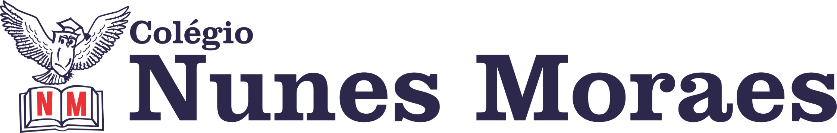 “O DIA JÁ COMEÇA ABENÇOADO QUANDO A PRIMEIRA COISA QUE A GENTE FAZ É AGRADECER. BOA SEMANA!”FELIZ SEGUNDA-FEIRA!1ª aula: 7:20h às 8:15h – MATEMÁTICA – PROFESSOR: RICARDO BENTO 1º passo: Leitura da página 61 e 62.2º passo: Acessar o Link: https://youtu.be/NI6qORkfX-Y 3º passo: Resolver as questões 1, 2, 3 e 4 da página 63.4º passo: Enviar as atividades para Margarete.5º passo: Correção das atividades.Durante a resolução dessas questões a professor Ricardo vai tirar dúvidas no WhatsApp (9.9270-5207)Faça foto das atividades que você realizou e envie para coordenação Margarete (9.9198-6443)Essa atividade será pontuada para nota.2ª aula: 8:15h às 9:10h – ARTE – PROFESSORA: ROSEANA SOUSA Link da aula:  https://youtu.be/I_vcKVaYfdA 1º passo: Abra seu livro na abertura do capítulo 16 – página 158, para realizarmos a predição do tema do capítulo.2º passo: Clique no link e assista à videoaula. Faça passo a passo, tudo o que eu pedir na videoaula. Para isso, você pode pausar o vídeo sempre que precisar.3º passo: Acompanhe a explanação dos principais tópicos a serem estudados: p. 158 à 160. Siga os comandos da professora durante o estudo dirigido. Procure grifar as informações principais. 4º passo: Após a explanação do conteúdo, acompanhe a orientação da professora, para fazer a atividade proposta, questão 1, p. 159 e questão 1, p.161.Envie a foto da atividade para a coordenação.Durante a resolução dessas questões a professora Roseana vai tirar dúvidas no WhatsApp (9. 9247-4950)Faça foto das atividades que você realizou e envie para coordenação Margarete (9.9198-6443)Essa atividade será pontuada para nota.Intervalo: 9:10h às 9:30h3ª aula: 9:30h às 10:25h – MATEMÁTICA – PROFESSOR: RICARDO BENTO1º passo: Acessar o link: https://youtu.be/bCR-4YnQ5YA 2º passo: Resolver a questão 1 da página 65 e questão 1 da página 66.3º passo:  Enviar as atividades para Margarete.4º passo: Correção das atividades.Durante a resolução dessas questões a professor Ricardo vai tirar dúvidas no WhatsApp (9.9270-5207)Faça foto das atividades que você realizou e envie para coordenação Margarete (9.9198-6443)Essa atividade será pontuada para nota.4ª aula: 10:25h às 11:20h – GEOGRAFIA – PROFESSOR: ALISON ALMEIDA  1º passo: Abra o livro nas páginas 45 a 47 (SAS 4). Faça a leitura e grife o que for importante.2º passo: Assista ao vídeo a seguir:https://www.youtube.com/watch?v=ohzCO3cSR_0&feature=youtu.be3º passo: Faça a atividade: (SAS 4) Pág.: 48 Quest. 01, 02, 03 e 04 4º passo: Faça a correção - A correção será disponibilizada no grupo da turma.Durante a resolução dessas questões o professor Alison vai tirar dúvidas no WhatsApp (9.9107-4898)Faça foto das atividades que você realizou e envie para coordenação Margarete (9.9198-6443)Essa atividade será pontuada para nota.PARABÉNS POR SUA DEDICAÇÃO!